	บันทึกข้อความ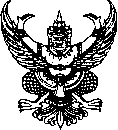 ส่วนราชการ  กพส. (กง.พค.) โทร. 0 2241 9000 ต่อ 4115                                      ที่   มท ๐810.4/	วันที่              เมษายน 2567     เรื่อง  ขอเชิญประชุมชี้แจงหลักเกณฑ์และแนวทางการจัดทำข้อเสนอแผนงานโครงการเพิ่มประสิทธิภาพ   การบริหารจัดการทรัพยากรน้ำในช่วงฤดูฝน ปี 2567 และการเก็บกักน้ำเพื่อฤดูแล้ง 
ปี 2567/2568 เรียน  อสถ.1. ต้นเรื่องสถ. ได้รับแจ้งจาก สทนช. ว่า กนช. ได้มีมติเห็นชอบมาตรการรับมือฤดูฝน ปี 2567 จำนวน 10 มาตรการ และโครงการเพิ่มประสิทธิภาพการบริหารจัดการทรัพยากรน้ำในช่วงฤดูฝน ปี 2567 และการเก็บกักน้ำเพื่อฤดูแล้ง ปี 2567/2568 ตามที่ สทนช. เสนอ เมื่อคราวประชุมครั้งที่ 1/2567 
เมื่อวันที่ 27 มีนาคม 2567 โดยมีรองนายกรัฐมนตรี (นายสมศักดิ์ เทพสุทิน) เป็นประธานการประชุม 
และเห็นควรให้หน่วยงานเตรียมแผนงานโครงการและความพร้อมของโครงการให้ถูกต้อง ครบถ้วน
ตามหลักเกณฑ์ของโครงการดังกล่าว เพื่อสามารถแก้ไขปัญหาภัยแล้งได้ทันต่อสถานการณ์และเป็นไป
ตามระเบียบ กฎหมายที่เกี่ยวข้อง ในการนี้ สทนช. จึงขอเชิญท่านหรือผู้เกี่ยวข้องด้านการบริหารจัดการทรัพยากรน้ำเข้าร่วมประชุมดังกล่าว และขอความอนุเคราะห์ สถ. แจ้ง อปท. เพื่อมอบหมายผู้ที่เกี่ยวข้อง 
เข้าร่วมประชุม ในวันอังคารที่ 9 เมษายน 2567 เวลา 09.00 น. ผ่านสื่ออิเล็กทรอนิกส์ พร้อมกันนี้ สทนช. จะทำการเปิดระบบบริหารจัดการแผนงานโครงการและฐานข้อมูลสำหรับบูรณาการแผน
เพื่อการบริหารจัดการทรัพยากรน้ำของประเทศ (Thai Water Plan : TWP) เพื่อให้หน่วยงานบันทึกแผนงานโครงการดังกล่าวผ่านระบบในวันอังคารที่ 9 เมษายน 2567 เวลา 08.30 น. จนถึงวันอังคารที่ 30 เมษายน 2567 เวลา 24.00 น. (เอกสารแนบ) 		2. ข้อพิจารณา            	กพส. (กง.พค.) พิจารณาแล้ว เพื่อให้การจัดทำข้อเสนอแผนงานโครงการเพิ่มประสิทธิภาพการบริหารจัดการทรัพยากรน้ำในช่วงฤดูฝน ปี 2567 และการเก็บกักน้ำเพื่อฤดูแล้ง ปี 2567/2568
เป็นไปด้วยความเรียบร้อย เห็นควรดำเนินการ ดังนี้	2.1 มอบหมาย ผอ.กพส. หรือผู้แทนเข้าร่วมประชุมตามข้อ 1	2.2 มีหนังสือถึงจังหวัด เพื่อแจ้ง สถจ. และ อปท. เข้าร่วมประชุมตามข้อ 1 	    จึงเรียนมาเพื่อโปรดพิจารณา หากเห็นชอบโปรดลงนามในหนังสือถึง ผวจ. ทุกจังหวัด            ที่เสนอมาพร้อมนี้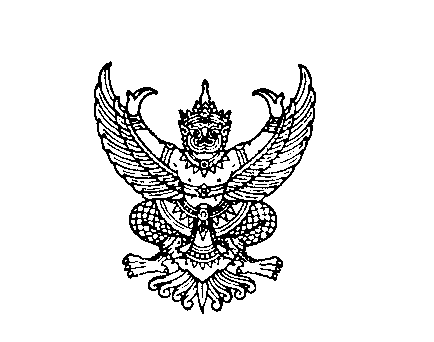 ที่ มท 0810.4/ว					         กรมส่งเสริมการปกครองท้องถิ่น							          ถนนนครราชสีมา เขตดุสิต กทม. ๑๐๓๐๐						         เมษายน 2567เรื่อง  ขอเชิญประชุมชี้แจงหลักเกณฑ์และแนวทางการจัดทำข้อเสนอแผนงานโครงการเพิ่มประสิทธิภาพ   
การบริหารจัดการทรัพยากรน้ำในช่วงฤดูฝน ปี 2567 และการเก็บกักน้ำเพื่อฤดูแล้งปี 2567/2568เรียน  ผู้ว่าราชการจังหวัด ทุกจังหวัดสิ่งที่ส่งมาด้วย  สำเนาหนังสือสำนักงานทรัพยากรน้ำแห่งชาติ ด่วนที่สุด ที่ นร 1406/3714                    ลงวันที่ 2 เมษายน 2567  					        จำนวน 1 ฉบับ		  ด้วยกรมส่งเสริมการปกครองท้องถิ่นได้รับแจ้งจากสำนักงานทรัพยากรน้ำแห่งชาติ              ว่าคณะกรรมการทรัพยากรน้ำแห่งชาติ ได้มีมติเห็นชอบมาตรการรับมือฤดูฝน ปี 2567 จำนวน 10 มาตรการ และโครงการเพิ่มประสิทธิภาพการบริหารจัดการทรัพยากรน้ำในช่วงฤดูฝน ปี 2567 และการเก็บกักน้ำ
เพื่อฤดูแล้ง ปี 2567/2568 ตามที่สำนักงานทรัพยากรน้ำแห่งชาติเสนอ เมื่อคราวประชุมครั้งที่ 1/2567 
เมื่อวันที่ 27 มีนาคม 2567 โดยมีรองนายกรัฐมนตรี (นายสมศักดิ์ เทพสุทิน) เป็นประธานการประชุม 
และเห็นควรให้หน่วยงานเตรียมแผนงานโครงการและความพร้อมของโครงการให้ถูกต้อง ครบถ้วน
ตามหลักเกณฑ์ของโครงการดังกล่าว เพื่อสามารถแก้ไขปัญหาภัยแล้งได้ทันต่อสถานการณ์และเป็นไป
ตามระเบียบ กฎหมายที่เกี่ยวข้อง ในการนี้สำนักงานทรัพยากรน้ำแห่งชาติ จึงขอเชิญท่านหรือผู้เกี่ยวข้อง
ด้านการบริหารจัดการทรัพยากรน้ำเข้าร่วมประชุมดังกล่าว และขอความอนุเคราะห์กรมส่งเสริมการปกครองท้องถิ่นแจ้งองค์กรปกครองส่วนท้องถิ่นเพื่อมอบหมายผู้ที่เกี่ยวข้อง เข้าร่วมประชุม ในวันอังคารที่ 9 เมษายน 2567 เวลา 09.00 น. ผ่านสื่ออิเล็กทรอนิกส์ พร้อมกันนี้สำนักงานทรัพยากรน้ำแห่งชาติจะทำการเปิดระบบบริหารจัดการแผนงานโครงการและฐานข้อมูลสำหรับบูรณาการแผนเพื่อการบริหารจัดการทรัพยากรน้ำของประเทศ 
(Thai Water Plan : TWP) เพื่อให้หน่วยงานบันทึกแผนงานโครงการดังกล่าวผ่านระบบในวันอังคารที่ 
9 เมษายน 2567 เวลา 08.30 น. จนถึงวันอังคารที่ 30 เมษายน 2567 เวลา 24.00 น.		  กรมส่งเสริมการปกครองท้องถิ่นพิจารณาแล้ว เพื่อให้การจัดทำข้อเสนอแผนงานโครงการ
เพิ่มประสิทธิภาพการบริหารจัดการทรัพยากรน้ำในช่วงฤดูฝน ปี 2567 และการเก็บกักน้ำเพื่อฤดูแล้ง 
ปี 2567/2568 เป็นไปด้วยความเรียบร้อย จึงขอให้จังหวัดแจ้งสำนักงานส่งเสริมการปกครองท้องถิ่นจังหวัด
และองค์กรปกครองส่วนท้องถิ่นในพื้นที่ส่งผู้แทนที่เกี่ยวข้องเข้าร่วมรับฟังการประชุมชี้แจงผ่านทาง Facebook Live สำนักงานทรัพยากรน้ำแห่งชาติ http://www.facebook.com/onwrnews รายละเอียดปรากฏตามสิ่งที่ส่งมาด้วย              	  จึงเรียนมาเพื่อโปรดพิจารณา                    ขอแสดงความนับถือ                    อธิบดีกรมส่งเสริมการปกครองท้องถิ่นกองพัฒนาและส่งเสริมการบริหารงานท้องถิ่นกลุ่มงานส่งเสริมการพัฒนาโครงสร้างพื้นฐานโทร. 0 2241 9000 ต่อ 4115 ไปรษณีย์อิเล็กทรอนิกส์ saraban@dla.go.thผู้ประสานงาน เอกภพ กิตติพงษ์ 084-9181176